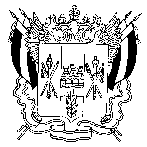 ТЕРРИТОРИАЛЬНАЯ  ИЗБИРАТЕЛЬНАЯ   КОМИССИЯМОРОЗОВСКОГО РАЙОНА РОСТОВСКОЙ ОБЛАСТИПОСТАНОВЛЕНИЕ28 апреля .								 № 49-2г. МорозовскО плане работы Территориальной избирательной комиссии Морозовского района на май 2017 годаЗаслушав информацию председателя ТИК З.В. Вороновой о проекте постановления ТИК «О плане работы Территориальной избирательной комиссии Морозовского района на май 2017 года»,Территориальная избирательная комиссия Морозовского районаРостовской области ПОСТАНОВЛЯЕТ:1. Утвердить План работы Территориальной избирательной комиссии Морозовского района на май 2017 года.2. Контроль за выполнением данного постановления возложить на председателя территориальной избирательной комиссии З.В. Воронову.Председатель комиссии						З.В. ВороноваСекретарь комиссии							М.С. Фильцова